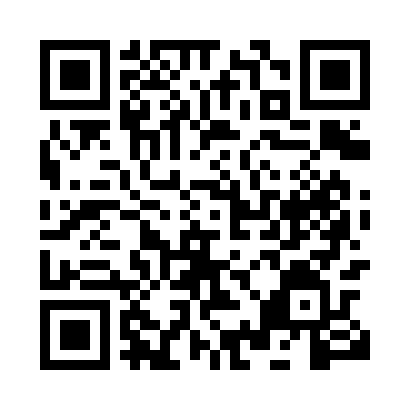 Prayer times for Jeonju, South KoreaWed 1 May 2024 - Fri 31 May 2024High Latitude Method: NonePrayer Calculation Method: Muslim World LeagueAsar Calculation Method: ShafiPrayer times provided by https://www.salahtimes.comDateDayFajrSunriseDhuhrAsrMaghribIsha1Wed4:045:3912:284:147:188:482Thu4:035:3812:284:147:198:493Fri4:015:3712:284:147:208:504Sat4:005:3612:284:147:218:515Sun3:585:3512:284:147:228:526Mon3:575:3412:284:147:238:547Tue3:565:3312:284:147:238:558Wed3:545:3212:284:147:248:569Thu3:535:3112:284:157:258:5710Fri3:525:3012:284:157:268:5811Sat3:505:2912:284:157:278:5912Sun3:495:2812:284:157:279:0113Mon3:485:2812:284:157:289:0214Tue3:475:2712:284:157:299:0315Wed3:465:2612:284:157:309:0416Thu3:455:2512:284:167:319:0517Fri3:435:2512:284:167:329:0618Sat3:425:2412:284:167:329:0719Sun3:415:2312:284:167:339:0920Mon3:405:2212:284:167:349:1021Tue3:395:2212:284:167:359:1122Wed3:385:2112:284:177:359:1223Thu3:375:2112:284:177:369:1324Fri3:365:2012:284:177:379:1425Sat3:355:1912:284:177:389:1526Sun3:355:1912:284:177:389:1627Mon3:345:1912:294:177:399:1728Tue3:335:1812:294:187:409:1829Wed3:325:1812:294:187:409:1930Thu3:325:1712:294:187:419:2031Fri3:315:1712:294:187:429:21